САРАТОВСКАЯ ГОРОДСКАЯ ДУМАРЕШЕНИЕ23.07.2021 № 91-746г. СаратовО ходатайстве о награждении Почетной грамотой Саратовской областной ДумыВ соответствии с постановлением Саратовской областной Думы 
от 21.05.2008 № 9-302 «О Почетной грамоте Саратовской областной Думы»Саратовская городская Дума РЕШИЛА:Ходатайствовать о награждении Почетной грамотой Саратовской областной Думы заместителя главного врача по хирургии государственного учреждения здравоохранения «Саратовская городская клиническая больница № 1 им. Ю.Я. Гордеева» Бахаева Анзора Данисултовича за достижение высоких показателей в здравоохранении.Настоящее решение вступает в силу со дня его принятия.Исполняющий полномочия председателя
Саратовской городской Думы                                                А.А. Серебряков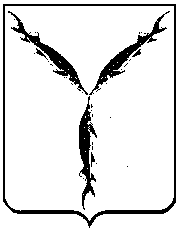 